Федеральное Агентство Воздушного ТранспортаТроицкий авиационный технический колледж – филиал ФГБОУ ВПО «Московский государственный технический университет гражданской авиации»ЦК «Социально – экономических дисциплин»Методические рекомендации по оформлению и написанию курсовых работпо дисциплинам: «Экономика отрасли»«Экономика авиационного предприятия».Троицк, 2014 г.Методические рекомендации составлены в помощь учащимся «Троицкого авиационного технического колледжа ― филиала МГТУ ГА» по специальностям 25.02.01 «Техническая эксплуатация летательных аппаратов и двигателей», 25.02.03 «Техническая эксплуатация электрифицированных и пилотажно-навигационных комплексов» и являются обязательными при написании курсовой работы. Методические рекомендации составлены в соответствии с требованиями федерального государственного образовательного стандарта  среднего профессионального образования. Методические рекомендации содержат сведения о содержании, оформлении, порядке аттестации курсовой работы.Рассмотрена и утверждена на заседании ЦК СЭДПротокол №_____ от _______________Председатель ЦК СЭД _________________ Ю.В.  ЧалпановаЗаместитель директора колледжа по учебной работе Валеев Х.М.				Цикловая  комиссия  социально-экономических  дисциплинАвтор:  преподаватель  Шилова  Е.А.Оглавление1. Общие положенияКурсовая работа предусмотрена учебным планом и является завершающим этапом изучения профилирующих дисциплин.Сегодня рыночная экономика предполагает создание эффективного  производства, как с точки зрения рационального использования ресурсов, так и с точки зрения неуклонного ускорения научно-технического прогресса. Результатом  должно стать повышение интенсивных, отвечающих  за производительность и экстенсивных, т.е. качественных показателей всех видов услуг и их конкурентоспособности на рынке. В стороне не остается  и технический персонал авиапредприятия. Изучение курса экономикой дисциплины призвано привязать сознание курсанта, что их профессиональная компетенция тесно перекликается  с экономическими процессами, как внутри авиапредприятия, так и в межотраслевых отношениях. Неосознанное  и  безответственное применение профессиональных навыков курсанта при выполнении производственных задач на авиапредприятии может привести не только к катастрофическим последствия, но  и экономическим потерям, а также дорогостоящему ущербу для авиапредприятия.  Итогом освоения курса по дисциплине «экономика отрасли» и «экономика авиационного предприятия» является написание курсовой работы, что служит важнейшим элементом учебного процесса. Данная работа основана на самостоятельной поисково-исследовательской работе, что как следствие обогащает курсанта опытом и знаниями, необходимыми для успешной реализации своего потенциала на профессиональном рынке труда. Курсовая работа является САМОСТОЯТЕЛЬНЫМ, ТВОРЧЕСКИМ процессом. В курсовой работе курсант должен на основе, закрепленной за ним темы, законодательных актов, источников технической и экономической литературы,  интернет ресурса показать, что он детально усвоил содержание курса, умеет самостоятельно применить полученные знания к комплексному решению практической задачи. Курсовая работа должна быть выполнена на высоком профессиональном уровне. Контроль и наставничество на пути написания работы остается за ведущим преподавателем по дисциплинам «экономика отрасли», «экономика авиационного предприятия».Цели курсовой работы:Систематизация и закрепление полученных теоретических знаний и практических навыков;Формирование умений использовать справочную, нормативную и правовую документацию и литературу;Развитие творческой самостоятельности и организованности;Подготовка к итоговой аттестации по курсу.Освоение необходимых экономических навыков и применения их при написании экономической части дипломной работы.2. ПОрядок выполнения курсовой работы:Процесс выполнения курсовой работы состоит из следующих этаповВыбор темы курсовой работы из рекомендованного списка тем  (приложение № 1);Подбор специальной литературы, нормативно-правовой и статистической документации;Согласование плана курсовой работы с преподавателем;Сбор, обработку, систематизацию собранного материала. Обобщение, изложение, анализ исходных и расчетных данных, формирование вывода и предложение рекомендаций;Консолидация в единое целое курсовой работы;Предоставление на рецензирование и защиту.3. Структура  и методика написания курсовой работыПо объему курсовая работа должна быть не менее 25 листов печатного текста (порядок структуры изложен ниже), приложений не более 20 листов.Титульный лист (приложение № 2; не нумеруется, считать первым);Содержание курсовой работы (с описанием страниц);Глоссарий;Введение, в котором раскрывается актуальность и значимость выбранной темы, формирование целей, задач работы и пути их достижения [1 лист];Раздел 1. Оценка отрасли гражданской авиации России.[4―6 листов].В данной части работы необходимо проследить последовательность развития отрасли по трем предлагаемым периодам развития. Сравнительными показателями между данными ниже тремя периодами, можно принять   пассажирооборот и грузооборот в отрасли гражданской авиации.Первый, начиная с исходной точки развития 1923 года по 1990 года. Рекомендовано раскрыть динамику по грузообороту и пассажирообороту тех лет, оценить состояние и структуру авиапарка и материально-технической  базы, подготовленность персонала и учебных заведений [1 лист].Второй, рекомендовано описать возникшие проблемы перед отраслью в период перехода с административно-командной экономической системы к рыночной экономике в 1990 году по год текущий. Оценить потенциал гражданской авиации сегодня, выявить преимущества и недостатки. Раскрыть динамику показателей пассажирооборота и грузооборота [2 листа].Третий, найти прогноз развития гражданской авиации на ближайшее десятилетие и далее. К каким показателям пассажирооборота и грузооборота стремится отрасль. Каково стратегическое планирование с учетом всех проблем, возникших перед гражданской авиацией, как и на чём основывается тактика и возможный период начала операции. [1 лист].Раздел 2. Основная теоретическая часть.[8―10 листов].Состоит из описания процесса, который далее будет рассчитан в экономической части курсовой работы. В этой части необходимо описать порядок работ по регламенту технического обслуживания. Разложить процесс производства услуг на составляющие технологические циклы в разрезе времени, трудозатрат, материальных и энергетических ресурсов, а также использования машин  и оборудования в первом случае, либо описать все возможные неисправности агрегатов, узлов, систем воздушных судов возникающих в процессе эксплуатации для последующего расчета упущенной экономической выгоды во втором случаеРаздел 3. Экономическая часть [6―8 листов].I вариант:Расчет экономических затрат  производится путем составления соответствующей сметы, которая включает следующие разделы:I.	Материальные затраты.II.	Затраты на оплату труда.III.	Страховые отчисления.IV.	Амортизация основных средств.V.	Прочие затраты.I.	«Материальные затраты» включаются затраты на основные и вспомогательные материалы, комплектующие, расходные элементы, топливо и энергию, необходимые в процессе производства услуги или работ.Таблица 1 ― Затраты на материальные ресурсыОбщая сумма затрат на материальные ресурсы () определяется по формуле:где	 ― расход i-го вида материального ресурса, натуральные единицы; ― цена за единицу i-го вида материального ресурса, руб.; ― вид материального ресурса; ― количество видов материальных ресурсов.Если для вашей операции используется электрооборудование, то необходимо рассчитать затраты на электроэнергию по форме, приведенной в таблице 2.Таблица 2 ― Затраты на электроэнергиюЭлектросчетчики показывают количество потребленного электричества в киловатт-часах, то есть мощность в тысячу Ватт. Мощность оборудования () нужно перевести в киловатты (1 киловатт = 1000 ватт).Пример, расчет расхода энергии лампы накаливания:;.Общая сумма затрат электроэнергии () рассчитывается по формуле:где	 ― паспортная мощность i-го электрооборудования, кВт/ч; ―  коэффициент использования мощности i-го электрооборудования (принимается ); ― время работы i-го оборудования за весь период разработки, ч; ― стоимость тарифа электроэнергии, руб/кВт/ч; ― вид электрооборудования; ― количество электрооборудования.II.	Для статьи «затраты на оплату труда».Основными задачами работ являются:определение объема предстоящих работ;взаимная увязка работы и установление рациональной последовательности предстоящих работ;Таблица 3 ― Расчет затрат оплату трудаДолжность исполнителя определяется квалификацией специалиста, необходимой для выполнения данного этапа. При расчете можно использовать нормативную базу, обработанную систему аналогов, или метод прямого счета трудоемкости. Численность (количество) ИТР, служащих и рабочих, необходимых для выполнения отдельных этапов и работ по теме, определяется исходя из конкретных условий производства с таким расчетом, чтобы обеспечить высокую производительность работников и малую длительность цикла выполнения каждого вида работ, этапов и темы в целом.Столбец общая стоимость работ определяется произведением  столбцов. Стоимость одного часа  рассчитывается на основании расчета  тарифных ставок исполнителей по формуле:где	 ― минимальный размер оплаты труда (2014 г. ― 5 554 р/мес.); ― отраслевой коэффициент (1,5―2); ― коэффициент тарифной сетки. где	 ― стоимость часа работ, руб.; ― заработная плата за месяц; ― норма 168 часов в месяце; ― норма времени на данную операцию, ч. (трудоемкость по регламенту ТО, чел/час.)Перечень должностей ИТП ИАС, непосредственно занятых на ТО ВС,отнесенных к разрядам и тарифамIII.	В статью «Страховые взносы» включаются сумма взносов на страхование (ПФРФ ― 22%, ФФОМС ― 5,1%, ФССРФ ― 2,9%) на оплату труда всех работников, занятых в процессе работ.Итоги  таблицы 3 × 0,3 = результат внести в таблицу 5 ― смета себестоимости.IV.	В статью «Амортизация основных фондов» включается сумма амортизационных отчислений от стоимости оборудования и приборов, используемых в процессе производства услуг. Амортизационные отчисления рассчитываются по форме, приведенной в таблице 4.Таблица 4 ― Амортизация основных фондовОбщая сумма амортизационных отчислений определяется по формуле:где	 ― стоимость i-го оборудования, руб.; ― месячная норма амортизации i-го оборудования, %; ― вид оборудования. Норма амортизации оборудования принимаются по справочнику или определяются исходя из возможного срока полезного использования оборудования в перерасчете на месяц:где	 ― возможный срок использования i-го оборудования, мес.    ();V.	Статья «Прочие затраты» рассчитывается произведением итоговых данных табл. 3 ― Затраты на оплату труда и коэффициент 0,70―0,75.На основании полученных данных по отдельным статьям составляется смета затрат на разработку курсовой работы по форме, приведенной в таблице 5.Таблица 5 ― Смета затрат  производства услугиОпределение возможной (договорной) цены за ТО.Величина возможной (договорной) цены должна устанавливаться с учетом эффективности, качества и сроков ее выполнения на уровне, отвечающем экономическим интересам заказчика (потребителя) и исполнителя.Ориентировочная договорная цена () рассчитывается по формуле:где	 ― затраты на производство (из таблицы 5), руб.; ― средний урвень рентабельности, % (принимается в размере 20―30%).На основе таблице 5 необходимо создать структурную диаграмму. Пример.Структура себестоимости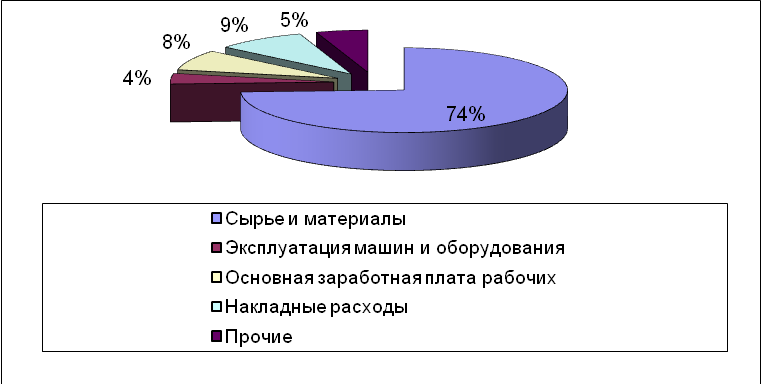 Вариант 2 Для расчета данной модели экономической части необходимо понимать все возникающие виды неисправностей в результате которых ВС встает на ремонт либо  простой, что для авиакомпании упущенная выгода. Исходя из логики гражданского законодательства, убытки делятся на реальный ущерб (замена дорогостоящего агрегата либо узла) и упущенную выгоду. Деление убытков на реальный ущерб и упущенную выгоду отражает различие в проявлении убытков как имущественных потерь. В первом случае это реально наступающие (физические) потери в имуществе, во втором ― потери от неполучения ожидаемых имущественных доходов, которые могли и должны были быть получены при надлежащем исполнении установленных норм. Цель данного варианта рассчитать размер упущенной выгоды в результате возможных неисправностей в процессе эксплуатации ВС. Алгоритм расчета:Выбрать вид ВС;Определить расход ГСМ, т/ч;Выявить рейсовую скорость ВС, км/ч; Определить маршрут, км.;Рассчитать затраты топлива на  маршрут, руб.;Оценить себестоимость (), руб.;Рассчитать по усредненному коэффициенту (20―30%) прибыль, руб.;Выявить и показать дополнительный затраты, возникающие при дорогостоящем ремонте и использования запасных частей, инструментов и приспособлений (ЗИП); Заполнить таблицу упущенной выгоды (количество неисправностей неограниченно).Таблица 1 ― Экономическая оценка неисправностей Заключение[3―4 листа].В заключении содержатся выводы, а так же подтверждение достижения поставленных целей в части «введения». На этапе заключительной части необходимо дать рекомендации по возможным путям снижения себестоимости. На что оказывают влияние следующие факторы:повышение производительности труда, чем выше производительность труда, тем ниже себестоимость продукции;эффективность производства и ресурсосбережение;поиск альтернативных поставщиков сырья и запасных частей;освоение научно-технического процесса.В условиях рыночной экономики роль и значение снижения себестоимости резко возрастает, поскольку это позволяет: увеличить прибыль, а следовательно, создать возможности не только для простого, но и для расширенного воспроизводства;улучшить материальное стимулирование работников;улучшить финансовое состояние предприятия;снизить цены на услуги, тем самым повысить ее конкурентоспособность и увеличить долю на рынке сбыта;в акционерных обществах увеличить выплаты дивидендов и повысить их ставки;снизить себестоимость продукции. Список использованных источников, нормативно-правовой документации и интернет ресурсов [не менее 10 источников]. Приложения, помещают после списка литературы. Их цель ― избежать излишней нагрузки текста различными аналитическими, расчетными, статистическими материалами, которые не несут основной смысловой нагрузки.4. Оформление курсовой работы4.1. Нумерация страниц, глав, параграфов курсовой работы4.1.1.	Страницы, главы, параграфы, рисунки, таблицы, приложения следует нумеровать арабскими цифрами без знака №.4.1.2.	Первой страницей курсовой работы является титульный лист, который включают в общую нумерацию страниц курсовой работы. На титульном листе номер страницы не ставят, на последующих листах номер проставляют внизу страницы по центру без точки в конце. Порядок оформления титульного листа и схема расположения информации производится в соответствии с приложением 2.4.1.3.	Главы курсовой работы должны иметь порядковую нумерацию в пределах основной части курсовой работы и обозначаться арабскими цифрами с точкой, например, 1., 2.. Параграфы должны иметь порядковую нумерацию в пределах каждой главы. Номер параграфа включает номер главы и порядковый номер параграфа, разделенные точкой, например 1.1, 1.2, 1.3.Если глава имеет только один параграф, то нумеровать его не следует. 4.1.4.	Такая нумерация вместе с абзацными отступами в содержании позволяет показать соподчинение материала в тексте работы. 4.1.5.	Иллюстрации и таблицы, расположенные на отдельных листах, и распечатки включают в общую нумерацию страниц курсовой работы. 4.2. Оформление иллюстраций4.2.1.	Иллюстрации (чертежи, графики, схемы, диаграммы и др.) следует располагать в курсовой работе непосредственно после текста, в котором они упоминаются впервые, или на следующей странице. 4.2.2.	На все иллюстрации в курсовой работе должны быть даны ссылки. 4.2.3.	Иллюстрации должны иметь название, которое помещают над иллюстрацией. При необходимости под иллюстрацией помещают поясняющие данные (подрисуночный текст). Иллюстрация обозначается словом «Рис.», которое помещают после поясняющих данных. Иллюстрации следует нумеровать арабскими цифрами порядковой нумерацией в пределах всей курсовой работы. Если в курсовой работе только одна иллюстрация, ее нумеровать не следует и слово «Рис.» под ней не пишут. 4.2.4.	Иллюстрацию следует выполнять на одной странице. Если иллюстрация не умещается на одной странице, можно переносить ее на другие страницы, при этом название иллюстрации помещают на первой странице, поясняющие данные - к каждой странице и под ними указывают «Рис., лист». 4.2.5.	Пример оформления рисунка приведен в приложении 7.4.3. Оформление таблиц4.3.1.	Таблицы применяют для лучшей наглядности и удобства сравнения показателей.4.3.2.	Название таблицы должно отражать ее содержание, быть точным и кратким. Слово «Таблица» и её название помещают над таблицей слева, без абзацного отступа в одну строку с ее номером через тире. Таблицу необходимо располагать в работе непосредственно после текста, в котором она упоминается впервые или на следующей странице. Если таблица не помещается на одной странице, то на следующем листе слева печатают: «Продолжение таблицы 5» или «Окончание таблицы 5».Таблица должна быть размещена в тексте таким образом, чтобы её можно было читать без поворота работы или с поворотом по часовой стрелке.Если в тексте формулируется положение, подтверждаемое таблицей, то в тексте необходимо дать на нее ссылку, которая оформляется в круглых скобках. Ссылки на таблицы должны быть косвенные. Например: «Анализ экспериментального материала показывает, что введение адреналина усиливает функции данного органа» (таблица 5).Если таблица заимствована из книги или другого источника, на нее должна быть оформлена библиографическая ссылка.Таблицы следует нумеровать сквозной нумерацией в пределах всей курсовой работы. Номера таблиц обозначают арабскими цифрами. Страница с таблицей входит в общую нумерацию работы. Если  в  работе  одна  таблица,  то она должна быть обозначена «Таблица 1».4.3.3.	Допускается применять в таблицах размер шрифта меньший, чем в тексте. Высота строк в таблице должна быть не менее . Разделять заголовки граф и строк таблицы по диагонали не допускается.4.3.4.	Образец оформления таблицы представлен в приложении 4.4.4. Формулы и уравнения4.4.1.	Пояснение значений символов и числовых коэффициентов следует приводить непосредственно под формулой в той же последовательности, в которой они даны в формуле. Значение каждого символа и числового коэффициента следует давать с новой строки. Первую строку пояснения начинают со слова «где» без двоеточия. 4.4.2.	Уравнения и формулы следует выделять из текста в отдельную строку. Выше и ниже каждой формулы или уравнения должно быть оставлено не менее одной свободной строки. Если уравнение не умещается в одну строку, оно должно быть перенесено после знака равенства ( = ) или после знаков плюс ( + ), минус ( – ), умножения ( × ), деления ( : ), или других математических знаков, причем знак в начале следующей строки повторяют. 4.4.3.	Формулы в курсовой работе следует нумеровать порядковой нумерацией в пределах всей курсовой работы арабскими цифрами в круглых скобках в крайнем правом положении на строке. Если в курсовой работе только одна формула или уравнение, их не нумеруют. 4.4.4.	Числовые данные записываются с одинаковой степенью точности в пределах каждой графы на уровне последней строки показателя; при этом обязательны разряды располагать над разрядами; целая часть отделяется от дробной запятой, а не точкой. В таблице не должно быть ни одной пустой клетки: если данные равны 0 ― «0», если данные существуют, но не внесены в сборник ― « … », если данные не существуют ― « ― ». Если значение не равно нулю, но первая значащая цифра появится после принятой степени точности, то делается запись 0,0 (при степени точности 0,1).4.5. Оформление ссылок4.5.1.	Используемые в тексте курсовой работы ссылки на главы, разделы, таблицы, формулы, приложения курсовой работы следует указывать их порядковым номером, например: ...в гл. 4, ...по разд.3.3.4, ... по формуле (3), ... на рис.8, ... в приложении 6. Если в курсовой работе одна иллюстрация (таблица, формула, приложение), то при ссылке на нее в тексте курсовой работы следует писать: на рисунке (в таблице, по формуле, в приложении). 4.5.2.	При написании курсовой работы оформляются библиографические ссылки на источник, откуда заимствуется материал или отдельные результаты.Ссылки приводятся во всех случаях, когда используются и цитируются произведения, источники и литература. Ссылкой подтверждаются все факты, цифры и другие конкретные данные, приводимые в тексте курсовой работы, заимствованные из источников и литературы. 4.5.3.	В курсовой работе рекомендуется использовать подстрочный вариант расположения ссылок. Требования к оформлению подстрочных ссылок и составлению их библиографического описания установлены государственным стандартом    ГОСТ Р 7.05―2008 «Библиографическая ссылка. Общие требования и правила составления».Подстрочные ссылки располагают в курсовой работе под текстом каждой страницы и отделяют от него пробелом 1,5 интервала и строкой (линией) в .Для оформления подстрочных ссылок используется шрифт Times New Roman, кегль 10.Нельзя переносить подстрочные ссылки на следующую страницу, выделять особым шрифтом или цветом. В курсовой работе следует использовать постраничную нумерацию подстрочных ссылок. (На каждой странице нумерация ссылок начинается с единицы).Нумерация ссылок обозначается арабскими цифрами без точек. 4.5.4.	Для связи подстрочных ссылок с текстом документа используют знак сноски.Подстрочные ссылки в текстовом процессоре Microsoft Word выполняются следующим образом: после использования или цитирования в тексте курсовой работы материалов ставится курсор, затем в меню Вставка выбирается команда Ссылка, из списка выбирается Сноска.4.5.5.	Знак ссылки в тексте ставят:После цитаты, если поясняющий текст предшествует ей или вставлен в ее середину:Впоследствии Томашевский сам вспоминал: "Издание началось с тонких брошюр "Народной библиотеки"1.После поясняющего текста, если он следует за цитатой: "Этот кризис достиг кульминации к осени .", - отметил Н. Верт3 и был прав.После слов, к которым относится библиографическая ссылка (при отсутствии цитаты) или в конце предложения, если ссылку трудно отнести к конкретным словам. Например, в тексте: В ряде исследований подчеркивается необходимость углубленного изучения различных ее направлений и проявлений4.4.5.6.	В курсовой работе допускается использование краткой формы библиографического описания ссылок на основе принципа лаконизма в соответствии с требованиями стандарта ГОСТ Р 7.05―2008. Например:1 Тарасова В. И. Политическая история Латинской Америки. М., 2006. С. 305.3 Кутепов В. И., Виноградова А. Г. Искусство Средних веков. Ростов н/Д, 2006. С. 144.4.5.7.	В конце библиографического описания объекта ссылки указываются сведения об объеме документа (если ссылка приводится на весь документ) или сведений о местоположении объекта ссылки в документе (номер страницы, откуда взят материал) при ссылке на часть документа.Например:2 Альберт Ю. В. Библиографическая ссылка : справочник. Киев, 1983. 247 с.или 2 Альберт Ю. В. Библиографическая ссылка : справочник. Киев, 1983. С. 21.4.5.8.	Если в тексте курсовой работе использование и цитирование источников и литературы повторяется, то оформляется повторная ссылка. Например, в первой ссылке: 1Страссман Поль А Информация в век электроники (пер. с англ.) / Под ред. Б.З.Мильнера. -М. : Экономика, 1987. С.15. В повторной ссылке: 4Страссман Поль А. Указ.соч. С.20. В повторных ссылках на нормативно-правовые акты, стандарты приводится обозначение документа, его номер, год принятия и номер страницы, например: 2 ГОСТ Р 6.30-2003. С 5.4.5.9.	Неточное цитирование (пересказ своими словами) оформляется в ссылке указанием на соответствующе место в использованном материале.Например: 2См.: Карпов В.Н. Введение в философию. СПб., 1840. С. 98.4.5.10.	Объектами составления библиографической ссылки также являются электронные ресурсы. Например:1 Галина Васильевна Старовойтова, 17.05.46 – 20.11.1998 : [мемор. сайт] / cост. и ред. Т. Лиханова. [СПб., 2004]. Режим доступа: http://www.starovoitova.ru/rus/main.php  дата обращения: 22.01.2007).10 Справочники по полупроводниковым приборам // [Персональная страница В. Р. Козака] / Ин-т ядер. физики. [Новосибирск, 2003]. Режим доступа: http://www.inp.nsk.su/%7Ekozak/start.htm (дата обращения: 13.03.06).5 О введении надбавок за сложность, напряженность и высокое качество работы [Электронный ресурс] : указание М-ва соц. защиты Рос. Федерации от 14 июля . 
№ 1–49-У. Документ опубликован не был. Доступ из СПС «КонсультантПлюс».4.5.11.	Образцы оформления подстрочных ссылок представлены в приложении 5.4.6. Оформление списка используемых источников.Библиографическое описание4.6.1.	В список использованных источников включают описания документов упоминаемых в ссылках, а также описания документов, которые привлекались к написанию курсовой работы, но не были приведены в ссылках.Список использованных источников должен содержать не менее 15 источников, изученных автором. При выполнении курсовой работы должна использоваться актуальная литература. Год издания использованной литературы (книги, учебники) не должен превышать 5 лет, включая год выполнения курсовой работы.4.6.2.	Список использованных источников включает в себя:Нормативно-правовые акты, располагающиеся в соответствии с их юридической силой:международные договоры - по хронологии;Конституция РФ;кодексы ― по алфавиту;федеральные законы ― по хронологии;указы Президента РФ ― по хронологии;акты Правительства РФ ― по хронологии;акты министерств и иных федеральных органов исполнительной власти в последовательности ― приказы, постановления, положения, инструкции По алфавиту, акты ― по хронологии. Должно быть указано полное название акта, дата его принятия, номер, а также официальный источник опубликования. После нормативных документов указываются учебная, справочная литература и статьи из периодических изданий в алфавитном порядке.Далее указываются электронные ресурсы (источники на электронных носителях - CD-ROM, материалы из INTERNET), приведенные также в алфавитном порядке.Завершают список неопубликованные источники: архивные документы, положения об учреждениях, их структурных подразделениях, уставы фирм и организаций, различного рода инструкции (по делопроизводству, должностные, по использованию средств организационной и вычислительной техники и т.д.), памятки по составлению документов и организации работы с ними и др. Неопубликованные источники (при их наличии) следует располагать после опубликованных в алфавитном порядке. 4.6.3.	В курсовой работе используется сквозная нумерация для всех элементов списка использованной литературы. Обозначение каждого источника, литературного издания и др. производится арабскими цифрами. 4.6.4.	Источники и литература на иностранном языке указываются на языке оригинала с соблюдением орфографических норм для соответствующего языка (в том числе, употребление прописных и строчных букв).4.6.5.	Библиографические описания в списке использованных источников выполняются в соответствии с ГОСТ 7.1―2003 «Система стандартов по информации, библиотечному делу и издательскому делу. Библиографическая запись. Библиографическое описание документа. Общие требования и правила составления».Библиографическое описание – это совокупность библиографических сведений о документе, его составной части или группе документов, представленных по определённым правилам, необходимых и достаточных для общей характеристики документа.Библиографическое описание составляют непосредственно по произведению печати или выписывают из каталогов и библиографических указателей. Главным источником информации является элемент документа (источника или литературы), содержащий основные выходные и аналогичные им сведения, ― титульный лист, титульный экран, этикетка и наклейка и т.п.Для каждого документа предусмотрены следующие элементы библиографической характеристики: фамилия автора, инициалы; название; подзаголовочные сведения (учебник, учебное пособие, словарь и т. д.); выходные сведения (место издания, издательство, год издания); количественная характеристика (общее количество страниц в книге). 4.6.6.	Примеры библиографического описания различных видов печатных изданий:Описания официальных документов О базовой стоимости социального набора: Федеральный Закон от 4 февраля 1999 № 21-ФЗ // Российская газ. - 1999. - 11.02. - С. 4. О мерах по развитию федеральных отношений и местного самоуправления в Российской Федерации: Указ Президента РФ от 27 ноября 2003 № 1395 // Собрание законодательства Российской Федерации. - 2003. - Ст. 4660. Книги / учебники, учебные пособия с одним автором Атаманчук, Г. В. Сущность государственной службы: История, теория, закон, практика / Г. В. Атаманчук. - М.: РАГС, 2003. - 268 с. Игнатов, В. Г. Государственная служба субъектов РФ: Опыт сравнительно-правового анализа: науч.-практ. пособие/ В. Г. Игнатов. - Ростов-н/Д.: СЗАГС, 2000. – 319 с. Книги (учебники, учебные пособия) с двумя авторамиЕршов, А. Д. Информационное управление в таможенной системе / А. Д. Ершов, П. С. Конопаева. - СПб.: Знание, 2002. – 232 с. Игнатов, В. Г. Профессиональная культура и профессионализм государственной службы: контекст истории и современность / В. Г. Игнатов, В. К. Белолипецкий. - Ростов-н/Д.: МарТ, 2000. – 252 с.Книги / учебники, учебные пособия трех авторов Аяцков, Д. Ф. Кадровый потенциал органов местного самоуправления: проблемы и опыт оценки / Д. Ф. Аяцков, С. Ю. Наумов, Е. Н. Суетенков; РАН при Президенте РФ. ПАГС. - Саратов: ПАГС, 2001. – 135 с. Кибанов, А. Я. Управление персоналом: регламентация труда: учеб. пособие для вузов / 
А. Я. Кибанов, Г. А. Мамед-Заде, Т. А. Родкина. - М.: Экзамен, 2000. – 575 с. Книги / учебники, учебные пособия четырех и более авторов (описываются под заглавием ) (см. ниже)Управленческая деятельность: структура, функции, навыки персонала / 
К. Д. Скрипник [и др.]. - М.: Приор, 1999. – 189 с. Многотомные издания Документ в целом:Гиппиус, З.Н. Сочинения : в 2 т. / З.Н. Гиппиус. – М. : Лаком-книга: Габестро, 2001.Отдельный том:Казьмин, В.Д. Справочник домашнего врача. В 3 ч. Ч. 1. Детские болезни / В. Д. Казьмин. –  М. : ACT : Астрель, 2001. –  503 с.Книги, описанные под заглавием Под заглавием описываются документы, когда автор документов не указан, а также сборники, справочники и другие документы.Управление персоналом: учеб. пособие / С. И. Самыгин [и др.]; под ред. С. И. Самыгина. - Ростов-на-Дону: Феникс, 2001. – 511 с. Управление персоналом: от фактов к возможностям будущего: учеб. пособие / А. А. Брасс [и др.] - Минск: УП "Технопринт", 2002. – 387 с. Словари и энциклопедии Социальная философия: словарь / под общ. ред. В. Е. Кемерова, Т. Х. Керимова. - М.: Академический Проект, 2003. – 588 с. Ожегов, С. И. Толковый словарь русского языка / С. И. Ожегов, Н. Ю. Шведова. - М.: Азбуковник, 2000. – 940 с. Экономическая энциклопедия / Е. И. Александрова [и др.]. - М.: Экономика, 1999. – 1055 с. Статьи из сборников Веснин, В. Р. Конфликты в системе управления персоналом / В. Р. Веснин // Практический менеджмент персонала. - М.: Юрист, 1998. - С. 395-414. Проблемы регионального реформирования // Экономические реформы / под ред. А. Е. Когут. - СПб.: Наука, 1993. - С. 79-82. Статьи из газет и журналов Козырев, Г. И. Конфликты в организации / Г. И. Козырев // Социально-гуманитарные знания. - 2001. - № 2. - С. 136-150. Громов, В. Россия и Европа / В. Громов // Известия. - 1999.  – 2 марта. - С. 2. 4.6.7.	Библиографическое описание электронных ресурсов представляет собой совокупность библиографических сведений, позволяющих идентифицировать электронный ресурс. Данные сведения дают возможность составить представление о содержании, характере, назначении ресурса, виде физического носителя и т.д.В курсовой работе рекомендуется использовать следующий порядок библиографического описания электронных ресурсов: (Автор (если есть). Заглавие [Электронный ресурс]: Сведения об издании (если есть). – Обозначение вида ресурса. − Место издания, издатель, дата издания (если есть). − Специфическое обозначение материала и количество физических единиц : другие физические характеристики; размер + сведения о сопроводительном материале (если есть). - Режим доступа: электронный адрес (для ресурсов Интернет).По режиму доступа выделяют ресурсы локального и удаленного доступа.4.6.7.1.	Примеры библиографического описания электронных ресурсов локального доступаХудожественная энциклопедия зарубежного классического искусства [Электронный ресурс]. – Электрон. текстовые, граф., зв. дан. и прикладная прогр. (546 Мб). – М. : Большая Рос. энцикл. [и др.], 1996. – 1 электрон, опт. диск (CD-ROM).Цветков, В. Я. Компьютерная графика: рабочая программа [Электронный ресурс] : для студентов заоч. формы обучения геодез. и др. специальностей / В.Я. Цветков. — Электрон. дан. и прогр. — М.: МИИГАиК, 1999. — 1 дискета.4.6.7.2.	Примеры библиографического описания электронных ресурсов удаленного доступаЕдиный архив социологических данных [Электронный ресурс]. - Электрон. дан. - Режим доступа: http://sofist.socpol.ru.Рощина, Я.М. Дифференциация стилей жизни россиян в поле досуга [Электронный ресурс]. - Экономическая социология. - 2007. - Т. 8. - № 4. - С. 23–42. − Режим доступа: http://ecsoc.msses.ru/issues/2007-8-4/index.html.4.6.8.	Пример оформления списка использованной литературы приведен в приложении 6.4.7. Оформление приложений4.7.1.	Приложения следует оформлять как продолжение курсовой работы на ее последующих страницах, располагая приложения в порядке появления на них ссылок в тексте работы. 4.7.2.	Каждое приложение должно начинаться с новой страницы и иметь содержательный заголовок, напечатанный прописными буквами. В правом верхнем углу над заголовком прописными буквами должно быть напечатано слово «Приложение». Если приложений в курсовой работе более одного, их следует нумеровать арабскими цифрами порядковой нумерацией. 4.7.3.	Если в качестве приложения в курсовой работе используется документ, имеющий самостоятельное значение и оформляемый согласно требованиям к документу данного вида, его вкладывают в курсовую работу без изменений в оригинале. На титульном листе документа в правом верхнем углу печатают слово «Приложение» и проставляют его номер, а страницы, на которых размещен документ, включают в общую нумерацию страниц курсовой работы.5. Перечень рекомендуемых учебных изданий,дополнительной литературыОсновные источники: Сафронов Н.А. Экономика организации (предприятия). – М:Магистр, 2009.-253с.Кнышова Е.Н., Панфилова Е.Е. Экономика организации. – М: ИД «Форум» - ИНФРА-М, 2008.-334с.Экономика предприятия (фирмы): учебник/ под ред. О.И. Волкова, О.В. Девяткина. 3-е издание, перераб. и доп. М. 2009 599с.Чечевицына Л.Н. Экономика предприятия  -  Изд.«Феникс» 2007г.379с.Кузнецов А.Н. Основы конструкции и технической эксплуатации воздушных судов. – МОСКВА «ТРАНСПОРТ» , 1990г. 287с.Данилов В.А. Вертолет Ми-8 Устройства и техническое обслуживание  МОСКВА «ТРАНСПОРТ» , 1988г. 277 с.Регламент технического обслуживания по типам ВС;Технологические указания по типам ВС;Техническое описание воздушного судна.Дополнительные источники: Лопарева А.М. Бизнес-планирвоание М.: Форум, 2010. – 143 с.Мурахтанова Н.М. Маркетинг. Сборник практических задач и ситуаций. М: Академия, 2007 – 96 с.Приложение 1Приложение 2Федеральное Агентство Воздушного ТранспортаТроицкий авиационный технический колледж – филиал Московского государственного технического университета ГАЦК «Социально-экономических дисциплин»КУРСОВАЯ РАБОТА По дисциплине:____________________________________________________На тему:________________________________________________________Выполнил(а) курсант _____ группы________________________________фамилия, имя, отчествоПодпись:_____________________Дата получения задания:								«____»______________20__г.								Дата защиты:								 «____»_____________20__г.Оценка: __________________Подпись:___________________Троицк 20___г1.  Общие положения42.  Порядок выполнения курсовой работы  53.  Структура и методика написания курсовой работы5Раздел 1. Оценка отрасли гражданской авиации России6Раздел 2. Основная теоретическая часть6Раздел 3. Экономическая часть (1 вариант)7Раздел 3. Экономическая часть (2 вариант)13Заключение154. Порядок оформления курсовой работы164.1.  Нумерация страниц, глав, параграфов 164.2.  Оформление иллюстраций164.3.  Оформление таблиц174.4.  Формулы  и уравнения184.5.  Оформление ссылок184.6.  Оформление списка используемых источников214.7.  Оформление приложений255. Перечень рекомендуемых учебных изданий, дополнительной литературы26Приложение 127Приложение 232Наименование материального ресурсаЕдиницаИзмеренияКоличество израсходованного материалаЦена за единицу, руб.Сумма, руб.ИТОГО затраты на материальные ресурсыИТОГО затраты на материальные ресурсыИТОГО затраты на материальные ресурсыИТОГО затраты на материальные ресурсыНаименование оборудованияПаспортная мощность, кВт/чВремя работы оборудования, часовая трудоемкостьЦена электроэнергии, руб/кВт, чСумма, руб.ИТОГО затрат на энергиюИТОГО затрат на энергиюИТОГО затрат на энергиюИТОГО затрат на энергиюНаименование этапов работИсполнитель (должность)Трудоемкость, норма-часКоличество исполнителей, челСтоимость часа   работ, руб/чОбщая стоимость работы, руб.123456ИТОГО стоимость трудозатратИТОГО стоимость трудозатратИТОГО стоимость трудозатратИТОГО стоимость трудозатратИТОГО стоимость трудозатратРазряд(тариф)Авиатехнические должностиX (3,1)Авиатехник по планеру и двигателям, по приборам, по электрооборудованию, по радиооборудованию самолетов 3 и 4 классов, вертолетов 2 и 3 классовXI (3,5)Авиатехник по планеру и двигателям, по приборам, по электрооборудованию, по радиооборудованию самолетов 1 и 2 классов, вертолетов 1 классовXII(3,9)Авиатехник по планеру и двигателям, по приборам, по электрооборудованию, по радиооборудованию широкофюзеляжных самолетовXIII (4,2)Ведущий инженер по ТО и диагностике самолетов 3 класса, вертолетов 2 и 3 классовXIV (4,5)Ведущий инженер по ТО и диагностике самолетов 1 и 2 класса, вертолетов 1 классовXV (5,1)Ведущий инженер по ТО и диагностике широкофюзеляжных самолетовНаименование оборудованияСтоимость оборудования, руб.Норма амортизации, %Время работы оборудования, часСумма, руб.ИТОГО амортизации за месяц, рубИТОГО амортизации за месяц, рубИТОГО амортизации за месяц, рубИТОГО амортизации за месяц, рубИТОГО амортизационные отчисления за время  ТО, руб.ИТОГО амортизационные отчисления за время  ТО, руб.ИТОГО амортизационные отчисления за время  ТО, руб.ИТОГО амортизационные отчисления за время  ТО, руб.Вид затрат.70―75% от затрат на оплату трудаРасходы на содержание: административно-управленческого персонала;учебно-вспомогательного персонала;70―75% от затрат на оплату трудаРасходы на отопление, освещение и текущий ремонт помещений.70―75% от затрат на оплату трудаРасходы на канцелярские, командировочные и прочие хозяйственные расходы.70―75% от затрат на оплату трудаИТОГОСтатьи затратСумма, руб.1. Материальные затраты, в том числе:материалыэлектроэнергия2. Затраты на оплату труда.3. Страховые взносы.4. Амортизация основных фондов.5. Прочие затраты.ИТОГО себестоимость ТОНаименование показателей1 неисправность (…….)2 неисправность (…….)3 неисправность (…….)4 неисправность (…….)Затраченное время ремонта либо простоя, чУщерб при дополнительных расходах в ремонтеСтоимость возможной упущенной выгоды авиакомпании за время простоя в ремонтеИтог. Сумма 2 и 3 строк№ п/пРекомендуемые темы курсовой работы1Расчет оценки потерянной  экономической выгоды авиакомпанией при  неисправностях в системе авиадвигателя2Расчет затрат на организацию оперативного технического обслуживания воздушных судов3Оценка экономических затрат периодического технического  обслуживания турбовальных двигателей при помощи внутреннего осмотра4Расчет оценки потерянной  экономической выгоды авиакомпании при  неисправностях  агрегатов системы смазки и суфлирования двухконтурных турбореактивных двигателей5Расчет затрат на замены комплекта лопастей несущего винта и втулки несущего винта вертолета Ми-8 МТВ6Оценка экономических затрат на  техническое обслуживание сети источников давления  самолета Як-427Расчет оценки потерянной  экономической выгоды авиакомпании при  неисправностях  систем смазки и суфллирования турбовальных двигателей8Расчет оценки потерянной  экономической выгоды авиакомпании при  неисправностях  стартера газотурбинных двигателей  воздушных судов9Оценка затрат  и ценообразования  на оперативное   техническое обслуживание  самолета иностранного производства10Оценка экономических затрат периодического технического  обслуживания двухконторных турбореактивных двигателей  воздушных судов11Оценка экономических затрат на поддержание работоспособности газотурбинных двигателей при хранении12Расчет оценки потерянной  экономической выгоды авиакомпании при  неисправностях  шасси зарубежных самолетов второго класса13Расчет оценки затрат  на периодическое техническое обслуживание передней стойки шасси самолетов14Расчет оценки потерянной  экономической выгоды авиакомпании при  неисправностях  ВСУ15Экономический анализ энергоемкости авиационных шин16Расчет оценки потерянной  экономической выгоды авиакомпании при  неисправностях топливной системы  воздушных судов17Оценка затрат  и ценообразования  на оперативное   техническое обслуживание  самолета 2-класса18Оценка затрат  и ценообразования  на периодическое    техническое обслуживание  жестких и гибких проводок управления19Сравнительный анализ оборудования для противообледелительной обработки  воздушных судов20Сравнительный анализ экономических затрат на  периодическое техническое обслуживание крыла самолетов 3-класса21Сравнительный анализ экономических затрат на  периодическое техническое обслуживание закрылок  самолетов отечественного производства22Расчет затрат  на охрану труда и пожарную безопасность в работе инженерно-авиационной службы аэропорта23Оценка затрат на сезонное техническое обслуживание вертолета   Ми-8 различных модификаций24Расчет оценки потерянной  экономической выгоды авиакомпании при  неисправностях  турбовинтовых двигателей25Расчет оценки потерянной  экономической выгоды авиакомпании при  неисправностях  фюзеляжа самолетов 3-го класса26Сравнительная оценка экономических затрат при выявлении неисправностей агрегатов вертолета 1 класс27Оценка экономических затрат на периодическое обслуживание двухконтурного турбореактивного двигателя28Оценка экономических затрат на периодическое техническое обслуживание топливной системы вертолета Ми-829Расчет оценки потерянной  экономической выгоды авиакомпанией при  неисправностях агрегатов гидросистемы самолетов 2-го класса30Сравнительная оценка затрат на техническое обслуживание передней опоры шасси самолетов ГА31Оценка экономических затрат на  техническое обслуживание тормозной системы самолетов ГА32Оценка экономических затрат на оперативное техническое обслуживание самолета А-32033Сравнительная оценка затрат на периодическое техническое обслуживание самолетов 2-го класса34Оценка экономических затрат на  техническое обслуживание противопожарной системы воздушных судов35Анализ экономических затрат на периодическое техническое обслуживание противообледенительной системы воздушных судов36Сравнительная оценка затрат на техническое обслуживание передней опоры шасси самолета Ан-2437Оценка экономических затрат на техническое обслуживание топливной системы самолетов ГА38Оценка экономических затрат на техническое обслуживание обшивки фюзеляжа воздушных судов39Сравнительный анализ ценообразования периодического технического обслуживания самолета Ан-24 в районах с арктическим и тропическим климатом40Оценка экономических затрат на периодическое техническое обслуживание газотурбинного двигателя41Сравнительная оценка технико-экономической  эффективности  масленой системы различных авиационных двигателей42Расчет оценки потерянной  экономической выгоды авиакомпанией при  неисправностях топливной системы воздушных судов43Оценка затрат  и ценообразования  на оперативное   техническое обслуживание  самолетов иностранного производства44Сравнительная оценка экономических  затрат на периодическое техническое обслуживание шасси  вертолетов Ми-8 Т и Ми-8 МТВ45Оценка затрат и ценообразования на периодическое техническое обслуживание вертолета МИ-846Расчет оценки потерянной  экономической выгоды авиакомпании при  неисправностях  систем смазки  суфлирования двухконтурного турбореактивного двигателя47Оценка  экономических затрат на периодическое техническое обслуживание гидросистемы  вертолета Ми-8 МТВ48Оценка затрат и ценообразования на периодическое техническое обслуживание камеры сгорания газотурбинных двигателей49Оценка экономических затрат на буксировку, швартовку  и постановка на хранение вертолета Ми-850Оценка экономических затрат на периодическое техническое обслуживание основной опоры шасси  самолетов 2 класса51Оценка затрат на периодическое техническое обслуживание компрессора турбовального двигателя ТВ2-11752Оценка затрат на периодическое техническое обслуживание масленой системы вертолета Ми-853Расчет оценки потерянной  экономической выгоды авиакомпанией при  неисправностях  поршневых двигателей самолетов 4 класса54Оценка затрат использования  ультразвукового метода неразрушающего контроля в условиях авиационно-технической базы55Оценка экономических затрат на  техническое обслуживание поршневого двигателя56Расчет оценки потерянной  экономической выгоды авиакомпанией при  неисправностях  сети источников давления вертолета Ми-857Расчет оценки потерянной  экономической выгоды авиакомпанией при  неисправностях  сети источников давления гидросистемы самолетов 3-го  класса58Оценка экономических затрат на устранение отказов  системы  управления  вертолета 1 класса59Расчет оценки потерянной  экономической выгоды авиакомпанией при  неисправностях фюзеляжа вертолета 1 класса60Расчет оценки потерянной  экономической выгоды авиакомпанией при  неисправностях  топливной системы поршневых двигателей61Оценка затратного блока и ценообразования технического обслуживания шасси вертолета первого класса62Сравнительная оценка затрат на периодическое техническое обслуживание колес самолетов63Расчет оценки потерянной  экономической выгоды авиакомпанией при  неисправностях в агрегатах масленой системы турбовальных двигателей64Оценка экономических затрат при аэродромном контроле заправочного топлива65Оценка экономических затрат на устранение отказов агрегатов турбавинтовых  двигателей66Анализ  экономических затрат на замену гидрожидкости в гидросистеме самолетов67Сравнительная оценка экономических  затрат на  техническое обслуживание  двигателей68Оценка экономических затрат на швартовку и буксировку самолета   Ан-2469Оценка экономических  затрат на  оперативное техническое обслуживание  самолетов 4 класса70Расчет оценки потерянной  экономической выгоды авиакомпанией при  неисправностях топливной системы двигателя ТВ3-117ВМ71Оценка экономических затрат на устранение отказов агрегатов турбавальных двигателей  вертолета Ми-872Оценка экономических затрат на техническое обслуживание инструментами и приспособлениями авиадвигатели73Расчет оценки потерянной  экономической выгоды авиакомпанией при  неисправностях газотурбинных двигателей74Оценка затрат  и ценообразования  на оперативное   техническое обслуживание  самолета B 737